...هو الله العزيز - لوح مسطور از سماء عنايت نازل شدحضرت بهاءاللهاصلی فارسی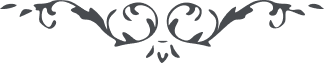 من آثار حضرة بهاءالله – لئالئ الحكمة، المجلد 3، لوح رقم (1)هو الله العزيزلوح مسطور از سمآء عنايت نازل شد و مستورات معانی را چون شمس جانی از افق معنوی ظاهر و آشكار فرمود، بی دليل راه نمود وبی جبرئيل قلب حزين را بسبيل سرور هدايت فرمود، انشآء الله تا سراج الهی در مشكاة سرمدی روشنست آنجمال حقيقی بر مسند جلال ابدی مستقرّ.